INFORMATIONAL BRIEFING ON SUBSURFACE TECHNLOLOGY AND ENGINEERING CHALLENGES AND R&D OPPORTUNITIES:STRESS STATE AND INDUCED SEISMICITYThursday October 30, 2014VENUE:Executive Conference RoomUnited States Energy Association1300 Pennsylvania Ave. NWSuite 550Washington, DC 20004ORGANIZED BY:United States Energy AssociationSUPPORTED BY:U.S. Department of Energy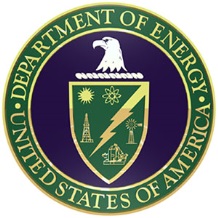 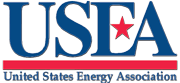 8:30 AM	Introduction and OverviewBarry Worthington, Executive DirectorUnited States Energy Association8:35 AM	U.S. Department of Energy Subsurface Technology and Engineering (SubTER) Crosscut Technical Team – Status and Activities, Workshop GoalsFriedmann/Hollett/Ackiewicz (TBD)9:00 AM	USGS Research into the Causes and Consequences of Injection-Induced SeismicityWilliam “Bill” Leith, Senior Science Advisor for Earthquake and Geologic Hazards, United States Geological Survey9:35 AM	Risk Management of Induced Seismicity: Technical Elements & Research OpportunitiesDr. K.J. (Kris) Nygaard, Senior Stimulation Consultant, ExxonMobil Upstream Research Company10:05 AM 	Unknown Knowns: the Role of Stress and Other Difficult to Measure Parameters of the Subsurface, and Challenges in Addressing Induced SeismicityDr. Austin Holland, State Seismologist, Oklahoma Geological Survey10:35 AM	Waste Water Injection and Possibly Induced Seismicity in Central CaliforniaDr. Thomas Goebel, Applied Seismology Consultant, Induced seismicity consortium (ISC), University of Southern California11:05 AM	Wrap-up discussion12:00 PM 	Conclusion